Jovanotti – A teA te che sei l'unica al mondo
L'unica ragione
Per arrivare fino in fondo
Ad ogni mio respiro
Quando ti guardo
Dopo un giorno pieno di parole
Senza che tu mi dica niente
Tutto si fa chiaro
A te che mi hai trovato
All'angolo coi pugni chiusi
Con le mie spalle contro il muro
Pronto a difendermi
Con gli occhi bassi
Stavo in fila
Con i disillusi
Tu mi hai raccolto
Come un gatto
E mi hai portato con te
A te io canto una canzone
Perchè non ho altro
Niente di meglio da offrirti
Di tutto quello che ho
Prendi il mio tempo
E la magia
Che con un solo salto
Ci fa volare dentro all'aria
Come bollicine
A te che sei
Semplicemente sei
Sostanza dei giorni miei
Sostanza dei sogni miei
A te che sei il mio grande amore
Ed il mio amore grande
A te che hai preso la mia vita
E ne hai fatto molto di più
A te che hai dato senso al tempo
Senza misurarlo
A te che sei il mio amore grande
Ed il mio grande amore
A te che io
Ti ho visto piangere nella mia mano
Fragile che potevo ucciderti
Stringendoti un pò
E poi ti ho visto
Con la forza di un aeroplano
Prendere in mano la tua vita
E trascinarla in salvo
A te che mi hai insegnato i sogni
E l'arte dell'avventura
A te che credi nel coraggio
E anche nella paura
A te che sei la miglior cosa
Che mi sia successa
A te che cambi tutti i giorni
E resti sempre la stessa
A te che sei
Semplicemente sei
Sostanza dei giorni miei
Sostanza dei sogni miei
A te che sei
Essenzialmente sei
Sostanza dei sogni miei
Sostanza dei giorni miei
A te che non ti piaci mai
E sei una meraviglia
Le forze della natura si concentrano in te
Che sei una roccia sei una pianta sei un uragano
Sei l'orizzonte che mi accoglie quando mi allontano
A te che sei l'unica amica
Che io posso avere
L'unico amore che vorrei
Se io non ti avessi con me
A te che hai reso la mia vita
Bella da morire
Che riesci a render la fatica
Un immenso piacere
A te che sei il mio grande amore
Ed il mio amore grande
A te che hai preso la mia vita
E ne hai fatto molto di più
A te che hai dato senso al tempo
Senza misurarlo
A te che sei il mio amore grande
Ed il mio grande amore
A te che sei
Semplicemente sei
Sostanza dei giorni miei
Sostanza dei sogni miei
A te che sei
Semplicemente sei
Compagna dei giorni miei
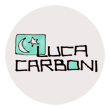 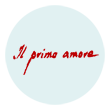 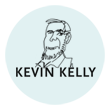 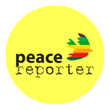 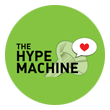 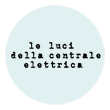 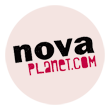 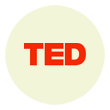 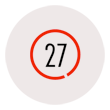 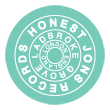 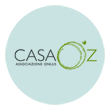 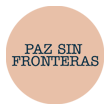 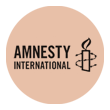 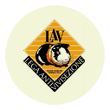 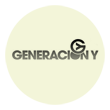 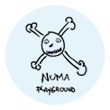 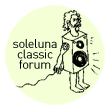 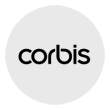 